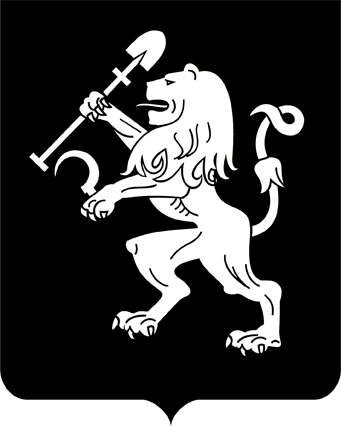 АДМИНИСТРАЦИЯ ГОРОДА КРАСНОЯРСКАПОСТАНОВЛЕНИЕО внесении измененийв постановление администрациигорода от 27.11.2012 № 595В целях оптимизации схемы размещения нестационарных торговых объектов на территории города Красноярска, в соответствии                     со ст. 16 Федерального закона от 06.10.2003 № 131-ФЗ «Об общих принципах организации местного самоуправления в Российской Федерации», приказом министерства промышленности и торговли Крас-ноярского края от 27.11.2013 № 05-95 «Об установлении Порядка разработки и утверждения схемы размещения нестационарных торговых объектов органами местного самоуправления муниципальных образований Красноярского края», руководствуясь ст. 7, 41, 58, 59 Устава города Красноярска,ПОСТАНОВЛЯЮ:1. Внести в приложение к постановлению администрации города от 27.11.2012 № 595 «Об утверждении схемы размещения нестационарных торговых объектов на территории города Красноярска» следующие изменения:1) графу 8 строк 308, 403, 4697, 4717 изложить в следующей       редакции: «до 01.07.2020»;2) графу 8 строк 394, 2839 изложить в следующей редакции:                            «до 01.01.2021»;3) графу 8 строки 455 изложить в следующей редакции: «до 01.07.2021»;4) графу 8 строк 1092, 1119, 3598 изложить в следующей редакции: «до 01.01.2020»;5) отдельные строки таблицы изложить в редакции согласно приложению 1 к настоящему постановлению;6) строку 4325 исключить;7) дополнить строкой 4764 в редакции согласно приложению 2               к настоящему постановлению.2. Департаменту социально-экономического развития администрации города в десятидневный срок со дня официального опубликования настоящего постановления направить изменения в схему размещения нестационарных торговых объектов на территории города Красноярска в министерство промышленности, энергетики и торговли Красноярского края.3. Настоящее постановление опубликовать в газете «Городские новости» и разместить на официальном сайте администрации города.4. Постановление вступает в силу со дня его официального опубликования.Глава города							  Э.Ш. АкбулатовПриложение 1к постановлениюадминистрации городаот ____________ № __________Приложение 2к постановлениюадминистрации городаот ____________ № __________26.07.2017№ 485№п/пТип нестационарных торговых объектовАдресный ориентир расположения нестационарных торговых объектовКоличество нестационарных торговых объектов по каждому адресному ориентиру,шт.Площадь земельного участка, здания, строения, сооружения или их части, занимаемых нестационарным торговым объектом,кв. мВид реализуемой нестационарным торговым объектом продукцииИнформация об использовании нестационарного торгового объекта субъектами малого или среднего предпринимательства, осуществляющими торговую деятельностьПериод размещения нестационарных торговых объектов12345678«119Павильонул. Попова, 4170,00продовольственные товарысубъект малого или среднего предпринимательствадо 01.01.20201015Павильонул. 9 Мая, 1215,05продовольственные товары/ непродовольственные товарысубъект малого или среднего предпринимательствадо 31.12.20212266Павильонпр-т Металлургов, 53, остановка150,00продовольственные товары/ непродовольственные товарысубъект малого или среднего предпринимательствадо 01.01.20193267Павильонул. Говорова(район ост. «Гараж»)198,40непродовольственные товарысубъект малого или среднего предпринимательствадо 01.01.20204392Павильонул. Петра Словцо-ва, 161140,00продовольственные товары/ непродовольственные товарысубъект малого или среднего предпринимательствадо 01.07.2020»№ п/пТип нестацио-нарных торговых объектовАдресный ориентир расположения неста-ционарных торговых объектовКоличество нестационарных торговых объектов по каждому адресному ориентиру, шт.Площадь земельного участка, здания, строения, сооружения или их части, занимаемых нестационарным торго-вым объектом,кв. мВид реализуемой нестационарным торговым объектом продукцииИнформация об использовании нестационарного торгового объекта субъектами малого или среднего предпринимательства, осуществляющими торговую деятельностьПериод размещения нестационарных торговых объектовПериод размещения нестационарных торговых объектов123456788«Ленинский район«Ленинский район«Ленинский район«Ленинский район«Ленинский район«Ленинский район«Ленинский район«Ленинский район4764Передвижная торговая точкаул. Шевченко, 60 1 15,00продовольственные товары/непродовольственные товарысубъект малого или среднего предпринимательствадо 01.07.2020»до 01.07.2020»